Fotos der KitaSt. Martinsfeier in der Corona-Zeit mit Kindern aus einem Setting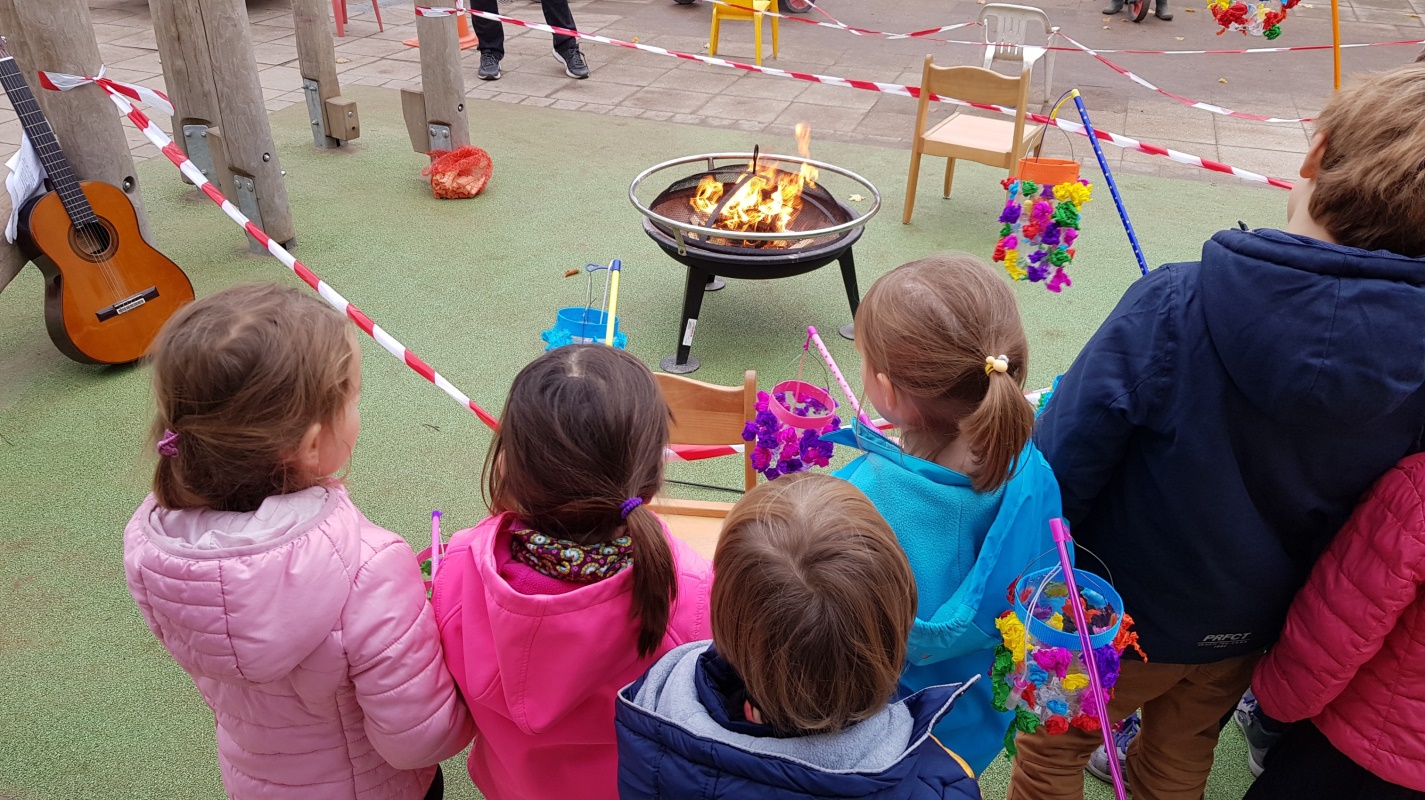 Erntedankwortgottesdienst mit einem Setting in der Corona-Zeit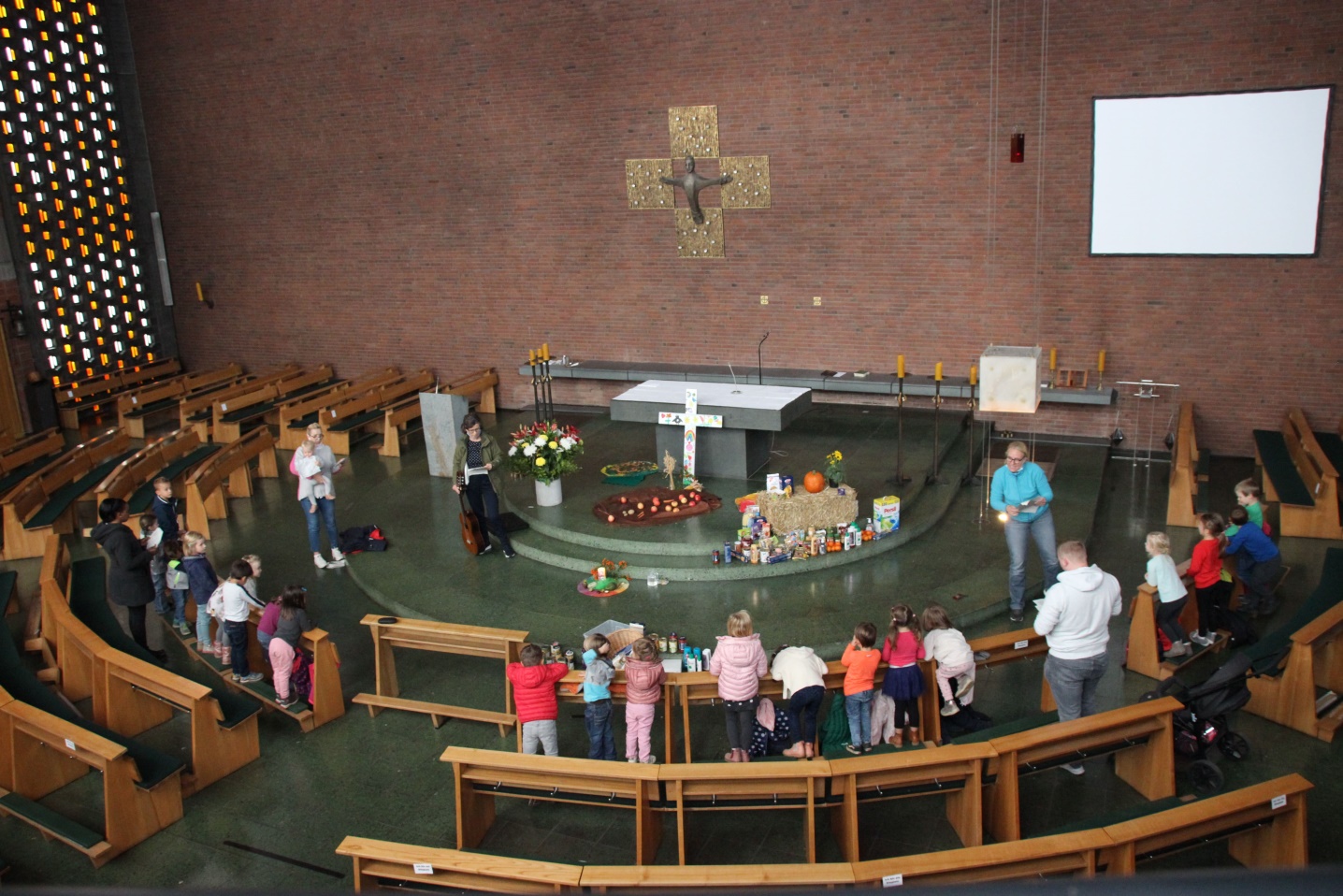 Unsere provisorischen Trennwände 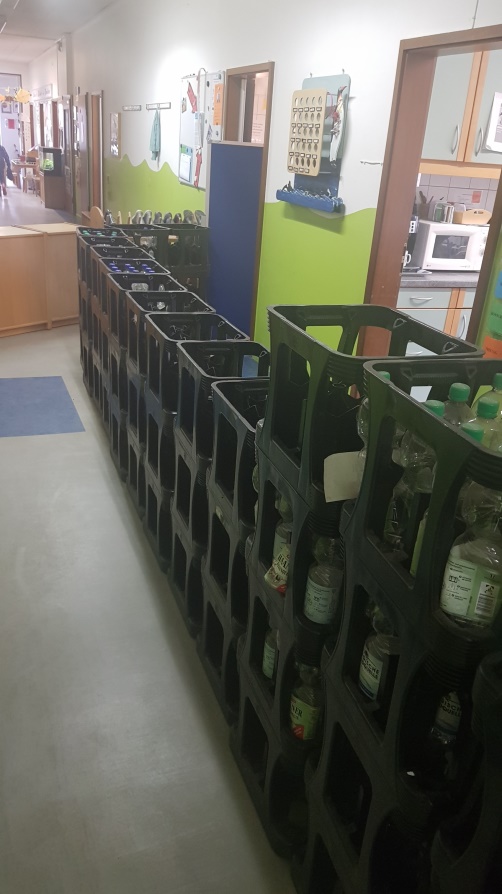 Der Kartoffelkönig ist jedes Jahr dabei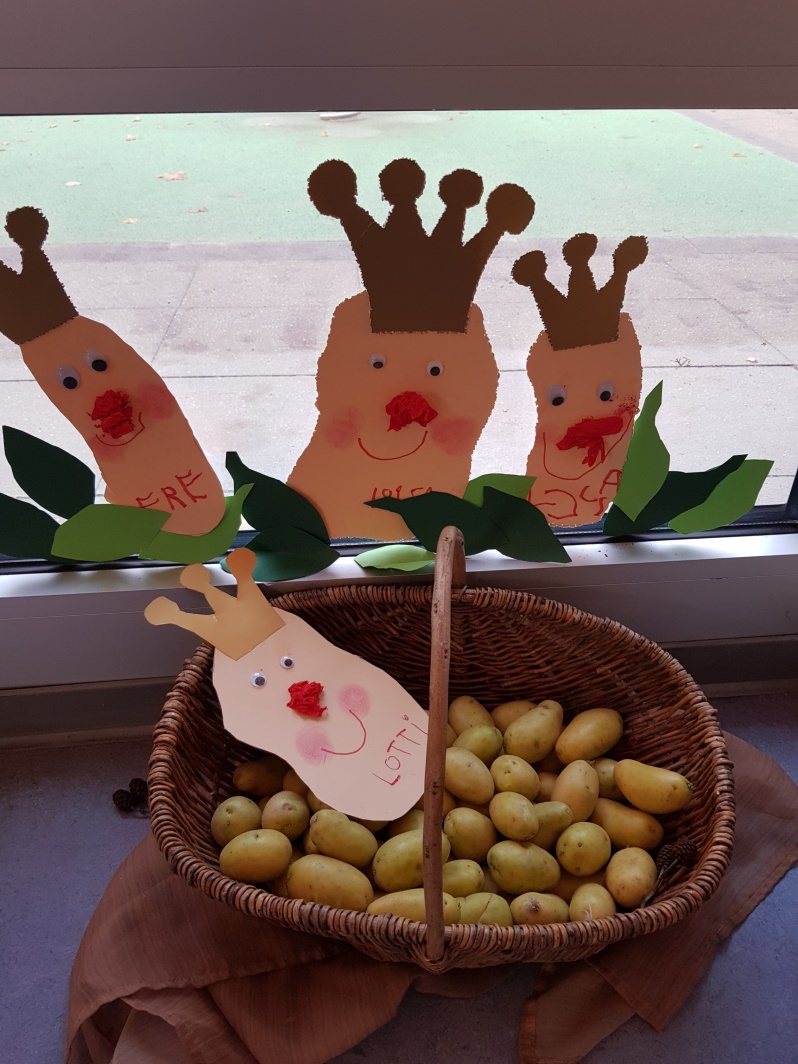 